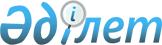 О внесении изменений в решение Байзакского районного маслихата от 25 декабря 2013 года № 24-3 "О районном бюджете на 2014 - 2016 годы"Решение Байзакского районного маслихата от 4 декабря 2014 года № 35-2. Зарегистрировано Департаментом юстиции Жамбылской области 9 декабря 2014 года № 2415      Примечание РЦПИ.

      В тексте документа сохранена пунктуация и орфография оригинала.

      В соответствии со статьей 109 Бюджетного кодекса Республики Казахстан от 4 декабря 2008 года и статьей 6 Закона Республики Казахстан от 23 января 2001 года "О местном государственном управлении и самоуправлении в Республике Казахстан" районный маслихат РЕШИЛ:

      1. Внести в решение Байзакского районного маслихата от 25 декабря 2013 года №24-3 "О районном бюджете на 2014 – 2016 годы" (зарегистрировано в Реестре государственной регистрации нормативных правовых актов за №2093, опубликовано в районной газете "Ауыл жаңалығы-Сельская новь" от 1 января 2014 года №1-2) следующие изменения: 

      в пункте 1: 

      в подпункте 1):

      цифры "7 221 980" заменить цифрами "7 163 130"; 

      цифры "6 184 278" заменить цифрами "6 125 428". 

      в подпункте 2):

      цифры "7 302 004" заменить цифрами "7 243 154".

       Приложения 1 и 6 к указанному решению изложить в новой редакции согласно  приложениям 1 и 2 к настоящему решению.

      2. Контроль за исполнением настоящего решения возложить на постоянную комиссию Байзакского районного маслихата по вопросам территориального экономического развития, финансов, бюджета, административного территориальной структуре, защиты прав человека и рассмотрение проектов договоров закупов участков земли.

      3. Настоящее решение вступает в силу со дня государственной регистрации в органах юстиции и вводится в действие с 1 января 2014 года.

 Районный бюджет на 2014 год Перечень бюджетных программ на 2014 год по аульным округам Байзакского района
					© 2012. РГП на ПХВ «Институт законодательства и правовой информации Республики Казахстан» Министерства юстиции Республики Казахстан
				
      Секретарь районного маслихата 

Н. Укибаев
Приложение 1 к решению
Байзакского районного маслихата 
от 4 декабря 2014 года № 35-2Приложение 1 к решению
Байзакского районного
маслихата от 25 декабря 2013
года 24-3Категория

Категория

Категория

Категория

сумма, тысяч тенге

Класс

Класс

Класс

сумма, тысяч тенге

Подкласс

Подкласс

Наименование

1. ДОХОДЫ

7163130

1

Налоговые поступления

1002790

01

Подоходный налог

216862

2

Индивидуальный подоходный налог

216862

03

Социальный налог

173481

1

Социальный налог

173481

04

Hалоги на собственность

572408

1

Hалоги на имущество

484433

3

Земельный налог

9880

4

Hалог на транспортные средства

74705

5

Единый земельный налог

3390

05

Внутренние налоги на товары, работы и услуги

22992

2

Акцизы

14525

3

Поступления за использование природных и других ресурсов

325

4

Сборы за ведение предпринимательской и профессиональной деятельности

7357

5

Налог на игорный бизнес

785

07

Прочие налоги

1025

1

Прочие налоги

1025

08

Обязательные платежи, взимаемые за совершение юридически значимых действий и (или) выдачу документов уполномоченными на то государственными органами или должностными лицами

16022

1

Государственная пошлина

16022

2

Неналоговые поступления

4028

01

Доходы от государственной собственности

1263

1

Поступления части чистого дохода государственных предприятий

6

4

Доходы на доли участия в юридических лицах, находящиеся в государственной собственности

43

5

Доходы от аренды имущества, находящегося в государственной собственности

1203

9

Прочие доходы от государственной собственности

11

02

Поступления от реализации товаров (работ, услуг) государственными учреждениями, финансируемыми из государственного бюджета

0

1

Поступления от реализации товаров (работ, услуг) государственными учреждениями, финансируемыми из государственного бюджета

0

04

Штрафы, пени, санкции, взыскания, налагаемые государственными учреждениями, финансируемыми из государственного бюджета, а также содержащимися и финансируемыми из бюджета (сметы расходов) Национального Банка Республики Казахстан

39

1

Штрафы, пени, санкции, взыскания, налагаемые государственными учреждениями, финансируемыми из государственного бюджета, а также содержащимися и финансируемыми из бюджета (сметы расходов) Национального Банка Республики Казахстан, за исключением поступлений от организаций нефтяного сектора

39

06

Прочие неналоговые поступления

2726

1

Прочие неналоговые поступления

2726

3

Поступления от продажи основного капитала

30884

01

Продажа государственного имущества, закрепленного за государственными учреждениями

200

1

Продажа государственного имущества, закрепленного за государственными учреждениями

200

03

Продажа земли и нематериальных активов

30684

1

Продажа земли

30305

2

Продажа нематериальных активов

379

4

Поступления трансфертов

6125428

02

Трансферты из вышестоящих органов государственного управления

6125428

2

Трансферты из областного бюджета

6125428

Функциональная группа

Функциональная группа

Функциональная группа

Функциональная группа

сумма, тысяч тенге

Администратор бюджетных программ

Администратор бюджетных программ

Администратор бюджетных программ

сумма, тысяч тенге

Программа

Программа

Наименование

2. Затраты

7243154

01

Государственные услуги общего характера

424077

112

Аппарат маслихата района (города областного значения)

18286

001

Услуги по обеспечению деятельности маслихата района (города областного значения)

16880

003

Капитальные расходы государственного органа 

1406

122

Аппарат акима района (города областного значения)

97324

001

Услуги по обеспечению деятельности акима района (города областного значения)

85988

003

Капитальные расходы государственного органа 

12336

123

Аппарат акима района в городе, города районного значения, поселка, села, сельского округа

272686

001

Услуги по обеспечению деятельности акима района в городе, города районного значения, поселка, села, сельского округа

263343

022

Капитальные расходы государственного органа

9343

452

Отдел финансов района (города областного значения)

20860

001

Услуги по реализации государственной политики в области исполнения бюджета района (города областного значения) и управления коммунальной собственностью района (города областного значения)

18636

003

Проведение оценки имущества в целях налогообложения

1673

010

Приватизация, управление коммунальным имуществом, постприватизационная деятельность и регулирование споров, связанных с этим 

137

011

Учет, хранение, оценка и реализация имущества, поступившего в коммунальную собственность

110

018

Капитальные расходы государственного органа 

304

453

Отдел экономики и бюджетного планирования района (города областного значения)

14921

001

Услуги по реализации государственной политики в области формирования и развития экономической политики, системы государственного планирования и управления района (города областного значения)

14733

004

Капитальные расходы государственного органа 

188

02

Оборона

3800

122

Аппарат акима района (города областного значения)

3800

005

Мероприятия в рамках исполнения всеобщей воинской обязанности

3800

03

Общественный порядок, безопасность, правовая, судебная, уголовно-исполнительная деятельность

2000

458

Отдел жилищно-коммунального хозяйства, пассажирского транспорта и автомобильных дорог района (города областного значения)

2000

03

021

Обеспечение безопасности дорожного движения в населенных пунктах

2000

458

Образование

4955132

464

Отдел образования района (города областного значения)

813475

04

009

Обеспечение деятельности организаций дошкольного воспитания и обучения

337515

040

Реализация государственного образовательного заказа в дошкольных организациях образования

475960

123

Аппарат акима района в городе, города районного значения, поселка, села, сельского округа

7503

005

Организация бесплатного подвоза учащихся до школы и обратно в сельской местности

7503

Отдел образования района (города областного значения)

3949944

003

Общеобразовательное обучение

3809339

464

006

Дополнительное образование для детей

140605

Отдел образования района (города областного значения)

162438

001

Услуги по реализации государственной политики на местном уровне в области образования 

14999

005

Приобретение и доставка учебников, учебно-методических комплексов для государственных учреждений образования района (города областного значения)

37326

007

Проведение школьных олимпиад, внешкольных мероприятий и конкурсов районного (городского) масштаба

500

012

Капитальные расходы государственного органа

816

015

Ежемесячная выплата денежных средств опекунам (попечителям) на содержание ребенка-сироты (детей-сирот), и ребенка (детей), оставшегося без попечения родителей

18947

067

Капитальные расходы подведомственных государственных учреждений и организаций

89850

466

Отдел архитектуры, градостроительства и строительства района (города областного значения)

21772

037

Строительство и реконструкция объектов образования

21772

06

Социальная помощь и социальное обеспечение

299990

451

Отдел занятости и социальных программ района (города областного значения)

251908

002

Программа занятости

58745

004

Оказание социальной помощи на приобретение топлива специалистам здравоохранения, образования, социального обеспечения, культуры, спорта и ветеринарии в сельской местности в соответствии с законодательством Республики Казахстан

11298

005

Государственная адресная социальная помощь

14218

006

Оказание жилищной помощи 

1421

007

Социальная помощь отдельным категориям нуждающихся граждан по решениям местных представительных органов

8300

451

010

Материальное обеспечение детей-инвалидов, воспитывающихся и обучающихся на дому

6469

014

Оказание социальной помощи нуждающимся гражданам на дому

18034

016

Государственные пособия на детей до 18 лет

119356

017

Обеспечение нуждающихся инвалидов обязательными гигиеническими средствами и предоставление услуг специалистами жестового языка, индивидуальными помощниками в соответствии с индивидуальной программой реабилитации инвалида

13372

023

Обеспечение деятельности центров занятости населения

695

Отдел занятости и социальных программ района (города областного значения)

47298

001

Услуги по реализации государственной политики на местном уровне в области обеспечения занятости и реализации социальных программ для населения

30704

011

Оплата услуг по зачислению, выплате и доставке пособий и других социальных выплат

955

021

Капитальные расходы государственного органа 

1768

025

Внедрение обусловленной денежной помощи по проекту Өрлеу

13871

458

Отдел жилищно-коммунального хозяйства, пассажирского транспорта и автомобильных дорог района (города областного значения)

784

050

Реализация Плана мероприятий по обеспечению прав и улучшению качества жизни инвалидов

784

07

Жилищно-коммунальное хозяйство

753392

455

Отдел культуры и развития языков района (города областного значения)

1382

024

Ремонт объектов в рамках развития городов и сельских населенных пунктов по Дорожной карте занятости 2020

1382

Отдел образования района (города областного значения)

8137

026

Ремонт объектов в рамках развития городов и сельских населенных пунктов по Дорожной карте занятости 2020

8137

Отдел архитектуры, градостроительства и строительства района (города областного значения)

11790

004

Проектирование, развитие, обустройство и (или) приобретение инженерно-коммуникационной инфраструктуры 

10790

074

Развитие и / или обустройство недостающей инженерно - коммуникационной инфраструктуры в рамках второго направления Дорожной карты занятости 2020

1000

458

Отдел жилищно-коммунального хозяйства, пассажирского транспорта и автомобильных дорог района (города областного значения)

2500

012

Функционирование системы водоснабжения и водоотведения

2500

07

466

Отдел архитектуры, градостроительства и строительства района (города областного значения)

679475

058

Развитие системы водоснабжения и водоотведения в сельских населенных пунктах

679475

123

Аппарат акима района в городе, города районного значения, поселка, села, сельского округа

50108

008

Освещение улиц населенных пунктов

17302

009

Обеспечение санитарии населенных пунктов

12705

010

Содержание мест захоронений и погребение безродных

0

011

Благоустройство и озеленение населенных пунктов

20101

08

Культура, спорт, туризм и информационное пространство

213499

455

Отдел культуры и развития языков района (города областного значения)

103720

003

Поддержка культурно-досуговой работы

83991

005

Обеспечение функционирования зоопарков и дендропарков

11500

009

Обеспечение сохранности историко - культурного наследия и доступа к ним 

8229

465

Отдел физической культуры и спорта района (города областного значения)

11766

001

Услуги по реализации государственной политики на местном уровне в сфере физической культуры и спорта

6206

004

Капитальные расходы государственного органа 

380

005

Развитие массового спорта и национальных видов спорта 

1180

006

Проведение спортивных соревнований на районном (города областного значения) уровне

2100

007

Подготовка и участие членов сборных команд района (города областного значения) по различным видам спорта на областных спортивных соревнованиях

1900

455

Отдел культуры и развития языков района (города областного значения)

38597

006

Функционирование районных (городских) библиотек

38097

007

Развитие государственного языка и других языков народа Казахстана

500

456

Отдел внутренней политики района (города областного значения)

16300

002

Услуги по проведению государственной информационной политики через газеты и журналы 

16000

005

Услуги по проведению государственной информационной политики через телерадиовещание

300

455

Отдел культуры и развития языков района (города областного значения)

15826

001

Услуги по реализации государственной политики на местном уровне в области развития языков и культуры

7523

032

Капитальные расходы подведомственных государственных учреждений и организаций

8303

456

Отдел внутренней политики района (города областного значения)

27290

001

Услуги по реализации государственной политики на местном уровне в области информации, укрепления государственности и формирования социального оптимизма граждан

9594

003

Реализация мероприятий в сфере молодежной политики

17530

006

Капитальные расходы государственного органа 

166

10

Сельское, водное, лесное, рыбное хозяйство, особо охраняемые природные территории, охрана окружающей среды и животного мира, земельные отношения

142044

462

Отдел сельского хозяйства района (города областного значения)

20039

001

Услуги по реализации государственной политики на местном уровне в сфере сельского хозяйства

16243

099

Реализация мер по оказанию социальной поддержки специалистов 

3796

466

Отдел архитектуры, градостроительства и строительства района (города областного значения)

280

010

Развитие объектов сельского хозяйства

280

473

Отдел ветеринарии района (города областного значения)

22780

001

Услуги по реализации государственной политики на местном уровне в сфере ветеринарии

7310

003

Капитальные расходы государственного органа 

231

006

Организация санитарного убоя больных животных

5195

007

Организация отлова и уничтожения бродячих собак и кошек

1500

008

Возмещение владельцам стоимости изымаемых и уничтожаемых больных животных, продуктов и сырья животного происхождения

5695

009

Проведение ветеринарных мероприятий по энзоотическим болезням животных

1000

010

Проведение мероприятий по идентификации сельскохозяйственных животных

1849

463

Отдел земельных отношений района (города областного значения)

15343

001

Услуги по реализации государственной политики в области регулирования земельных отношений на территории района (города областного значения)

10843

006

Землеустройство, проводимое при установлении границ районов, городов областного значения, районного значения, сельских округов, поселков, сел

4500

473

Отдел ветеринарии района (города областного значения)

83602

011

Проведение противоэпизоотических мероприятий

83602

11

Промышленность, архитектурная, градостроительная и строительная деятельность

80917

466

Отдел архитектуры, градостроительства и строительства района (города областного значения)

80917

001

Услуги по реализации государственной политики в области строительства, улучшения архитектурного облика городов, районов и населенных пунктов области и обеспечению рационального и эффективного градостроительного освоения территории района (города областного значения)

15543

013

Разработка схем градостроительного развития территории района, генеральных планов городов районного (областного) значения, поселков и иных сельских населенных пунктов

64920

015

Капитальные расходы государственного органа 

454

12

Транспорт и коммуникации

244658

458

Отдел жилищно-коммунального хозяйства, пассажирского транспорта и автомобильных дорог района (города областного значения)

244658

023

Обеспечение функционирования автомобильных дорог

244658

13

Прочие

119067

123

Аппарат акима района в городе, города районного значения, поселка, села, сельского округа

90168

040

Реализация мер по содействию экономическому развитию регионов в рамках программы "Развитие регионов" 

90168

452

Отдел финансов района (города областного значения)

3237

012

Резерв местного исполнительного органа района (города областного значения) 

3237

458

Отдел жилищно-коммунального хозяйства, пассажирского транспорта и автомобильных дорог района (города областного значения)

17530

001

Услуги по реализации государственной политики на местном уровне в области жилищно-коммунального хозяйства, пассажирского транспорта и автомобильных дорог 

14023

013

Капитальные расходы государственного органа 

3507

13

494

Отдел предпринимательства и промышленности района (города областного значения)

8132

001

Услуги по реализации государственной политики на местном уровне в области развития предпринимательства и промышленности

7632

003

Капитальные расходы государственного органа 

500

14

Обслуживание долга

7

452

Отдел финансов района (города областного значения)

7

005

Обслуживание долга местных исполнительных органов

0

013

Обслуживание долга местных исполнительных органов по выплате вознаграждений и иных платежей по займам из областного бюджета

7

15

Трансферты

4571

Отдел финансов района (города областного значения)

4571

006

Возврат неиспользованных (недоиспользованных) целевых трансфертов

4571

007

Бюджетные изъятия

0

016

Возврат, использованных не по целевому назначению целевых трансфертов

0

16

Погашение займов

0

Отдел финансов района (города областного значения)

0

008

Погашение долга местного исполнительного органа перед вышестоящим бюджетом

0

009

Погашение долга местного исполнительного органа

0

3. Чистое бюджетное кредитование

6775

Бюджетные кредиты

11112

10

Сельское, водное, лесное, рыбное хозяйство, особо охраняемые природные территории, охрана окружающей среды и животного мира, земельные отношения

11112

454

Отдел сельского хозяйства района (города областного значения)

11112

008

Бюджетные кредиты для реализации мер социальной поддержки специалистов социальной сферы сельских населенных пунктов

11112

Категория

Категория

Класс

Класс

Подкласс

Подкласс

Наименование

Наименование

5

Погашение бюджетных кредитов

4337

01

Погашение бюджетных кредитов

4337

1

Погашение бюджетных кредитов, выданных из государственного бюджета

4337

Функциональная группа

Функциональная группа

Функциональная группа

Функциональная группа

Администратор бюджетных программ

Администратор бюджетных программ

Администратор бюджетных программ

Программа 

Программа 

Наименование

Наименование

4. Сальдо по операциям с финансовыми активами

-5300

13

Прочие

0

452

Отдел финансов района (города областного значения)

0

14

Формирование или увеличение уставного капитала юридических лиц

0

Категория

Категория

Класс

Класс

Подкласс

Подкласс

Наименование

Наименование

6

Поступления от продажи финансовых активов государства

5300

01

Поступления от продажи финансовых активов государства

5300

1

Поступления от продажи финансовых активов внутри страны

5300

Функциональная группа

Функциональная группа

Функциональная группа

Функциональная группа

Администратор бюджетных программ

Администратор бюджетных программ

Администратор бюджетных программ

Программа 

Программа 

Наименование

Наименование

5. Дефицит бюджета (профицит)

-81499

6. Финансирование дефицита бюджета (использование профицита)

81499

Категория

Категория

Класс

Класс

Подкласс

Подкласс

Наименование

Наименование

7

Поступления займов

11112

01

Внутренние государственные займы

11112

2

Договора по займам

11112

8

Используемые остатки бюджетных средств

74724

1

Остатки бюджетных средств

74724

01

Остатки бюджетных средств

74724

2

Остатки бюджетных средств на конец отчетного периода

0

01

Остатки бюджетных средств на конец отчетного периода

0

Функциональная группа

Функциональная группа

Функциональная группа

Функциональная группа

Администратор бюджетных программ

Администратор бюджетных программ

Администратор бюджетных программ

Программа 

Программа 

Наименование

Наименование

16

Погашение займов

4337

452

Отдел финансов района (города областного значения)

4337

008

Погашение долга местного исполнительного органа перед вышестоящим бюджетом

4337

Приложение 2 к решению
Байзакского районного
маслихата
от 4 декабря 2014 года № 35-2 Приложение 6 к решению
Байзакского районного
маслихата от 25 декабря
2013 года №24-3№ п/п

Наименование программ

Наименование программ

Наименование программ

Наименование программ

Наименование программ

Наименование программ

Наименование программ

Наименование программ

Наименование программ

№ п/п

Наименование сельских округов 

001 "Аппарат акима района в городе, города районного значения, поселка, аула, аульного округа"

005 "Организация бесплатного подвоза учащихся до школы и обратно в аульной местности"

008 "Освещение улиц населенных пунктов"

009 "Обеспечение санитарии населенных пунктов"

010 "Содержание мест захоронений и погребение безродных"

011 "Благоустройство и озеленение населенных пунктов"

022 "Капитальные расходы государственных органов"

040. Реализация мер по содействию экономическому развитию регионов в рамках Программы "Развитие регионов"

1

Жалгызтобе

13028

833

540

200

0

1095

438

2750

2

Дихан

15524

395

308

125

0

400

455

2684

3

Сазтерек

11382

724

250

80

0

400

452

1642

4

Мырзатай

11477

2040

991

200

0

500

160

3188

5

Темирбек

11039

0

200

150

0

500

383

2087

6

Туймекент

15296

0

330

80

0

500

300

6524

7

Жанатурмыс

13750

890

336

135

0

500

476

3191

8

Коктал

12074

0

1052

200

0

400

360

2416

9

Ынтымак

9703

0

200

100

0

500

436

1929

10

Суханбаев

12484

211

400

50

0

500

348

2436

11

Костюбе

16247

600

675

350

0

400

390

6527

12

Бурыл

24151

0

1645

500

0

1000

772

11084

13

Коптерек

12610

0

500

150

0

500

245

2208

14

Улгули

12343

0

900

100

0

400

636

1953

15

Сарыкемер

22373

0

4855

4000

0

6665

1276

14099

16

Кызылжулдыз

16647

0

1649

325

0

341

512

5330

17

Ботамойнак

14755

960

400

600

0

500

548

4803

18

Байтерек

18460

850

2071

5360

0

5000

1156

15317

Итого

Итого

263343

7503

17302

12705

0

20101

9343

90168

